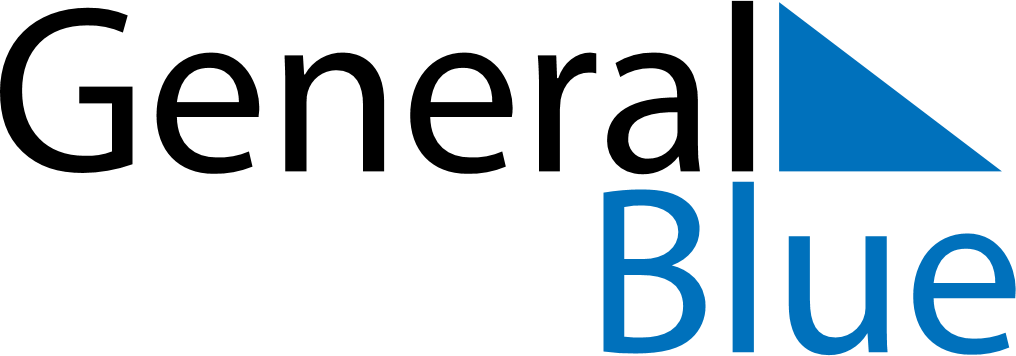 November 2024November 2024November 2024November 2024November 2024November 2024Ylivieska, North Ostrobothnia, FinlandYlivieska, North Ostrobothnia, FinlandYlivieska, North Ostrobothnia, FinlandYlivieska, North Ostrobothnia, FinlandYlivieska, North Ostrobothnia, FinlandYlivieska, North Ostrobothnia, FinlandSunday Monday Tuesday Wednesday Thursday Friday Saturday 1 2 Sunrise: 8:04 AM Sunset: 4:05 PM Daylight: 8 hours and 0 minutes. Sunrise: 8:08 AM Sunset: 4:02 PM Daylight: 7 hours and 54 minutes. 3 4 5 6 7 8 9 Sunrise: 8:11 AM Sunset: 3:59 PM Daylight: 7 hours and 47 minutes. Sunrise: 8:14 AM Sunset: 3:56 PM Daylight: 7 hours and 41 minutes. Sunrise: 8:17 AM Sunset: 3:52 PM Daylight: 7 hours and 35 minutes. Sunrise: 8:21 AM Sunset: 3:49 PM Daylight: 7 hours and 28 minutes. Sunrise: 8:24 AM Sunset: 3:46 PM Daylight: 7 hours and 22 minutes. Sunrise: 8:27 AM Sunset: 3:43 PM Daylight: 7 hours and 16 minutes. Sunrise: 8:30 AM Sunset: 3:40 PM Daylight: 7 hours and 9 minutes. 10 11 12 13 14 15 16 Sunrise: 8:33 AM Sunset: 3:37 PM Daylight: 7 hours and 3 minutes. Sunrise: 8:37 AM Sunset: 3:34 PM Daylight: 6 hours and 57 minutes. Sunrise: 8:40 AM Sunset: 3:31 PM Daylight: 6 hours and 50 minutes. Sunrise: 8:43 AM Sunset: 3:28 PM Daylight: 6 hours and 44 minutes. Sunrise: 8:46 AM Sunset: 3:25 PM Daylight: 6 hours and 38 minutes. Sunrise: 8:50 AM Sunset: 3:22 PM Daylight: 6 hours and 32 minutes. Sunrise: 8:53 AM Sunset: 3:19 PM Daylight: 6 hours and 26 minutes. 17 18 19 20 21 22 23 Sunrise: 8:56 AM Sunset: 3:16 PM Daylight: 6 hours and 20 minutes. Sunrise: 8:59 AM Sunset: 3:14 PM Daylight: 6 hours and 14 minutes. Sunrise: 9:03 AM Sunset: 3:11 PM Daylight: 6 hours and 8 minutes. Sunrise: 9:06 AM Sunset: 3:08 PM Daylight: 6 hours and 2 minutes. Sunrise: 9:09 AM Sunset: 3:05 PM Daylight: 5 hours and 56 minutes. Sunrise: 9:12 AM Sunset: 3:03 PM Daylight: 5 hours and 50 minutes. Sunrise: 9:15 AM Sunset: 3:00 PM Daylight: 5 hours and 45 minutes. 24 25 26 27 28 29 30 Sunrise: 9:18 AM Sunset: 2:58 PM Daylight: 5 hours and 39 minutes. Sunrise: 9:21 AM Sunset: 2:55 PM Daylight: 5 hours and 34 minutes. Sunrise: 9:24 AM Sunset: 2:53 PM Daylight: 5 hours and 28 minutes. Sunrise: 9:27 AM Sunset: 2:51 PM Daylight: 5 hours and 23 minutes. Sunrise: 9:30 AM Sunset: 2:48 PM Daylight: 5 hours and 18 minutes. Sunrise: 9:33 AM Sunset: 2:46 PM Daylight: 5 hours and 13 minutes. Sunrise: 9:36 AM Sunset: 2:44 PM Daylight: 5 hours and 8 minutes. 